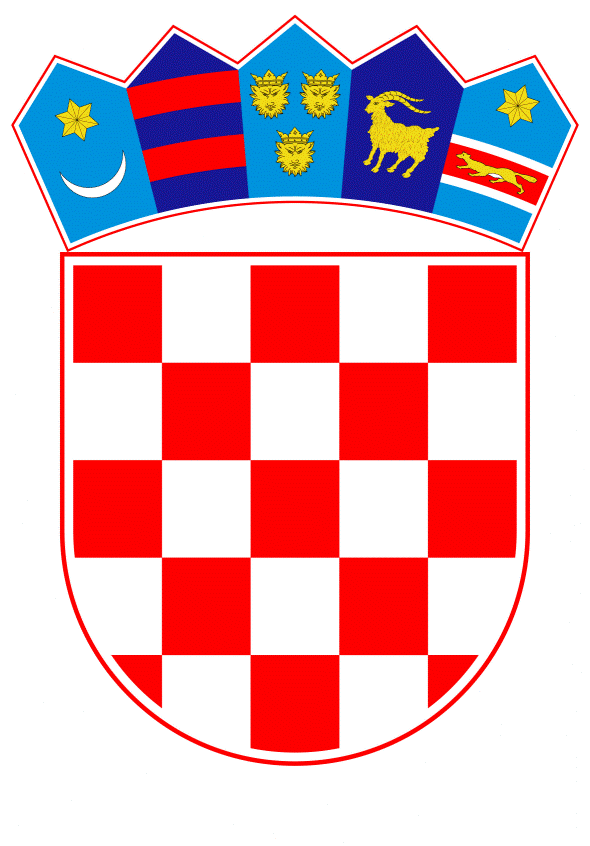 VLADA REPUBLIKE HRVATSKEZagreb, 4. siječnja 2024.________________________________________________________________________________________________________________________________________________________Banski dvori | Trg Sv. Marka 2  | 10000 Zagreb | tel. 01 4569 222 | vlada.gov.hrPRIJEDLOG Na temelju članka 31. stavka 3. Zakona o Vladi Republike Hrvatske («Narodne novine», br. 150/11, 119/14, 93/16, 116/18 i 80/22) i članka 99. stavka 4. Zakona o sprječavanju pranja novca i financiranja terorizma («Narodne novine» br. 108/17, 39/19 i 151/22), Vlada Republike Hrvatske je na sjednici održanoj _________ 2024. donijelaZ A K L J U Č A KPrihvaća se Godišnje izvješće o radu Ureda za sprječavanje pranja novca za 2022. godinu, u tekstu koje je Vladi Republike Hrvatske dostavilo Ministarstvo financija, aktom KLASA: 470-04/23-04/1 URBROJ: 513-12-4/010-23-3, od 14. prosinca 2023. KLASA: URBROJ: Zagreb, ______________ 2024.OBRAZLOŽENJEMinistarstvo financija podnosi Vladi RH godišnje izvješće o radu Ureda za sprječavanje pranja novca sukladno čl. 99. st. 4. Zakona o sprječavanju pranja novca i financiranja terorizma.Godišnje izvješće o radu Ureda sadrži:statističke pokazatelje o radu Uredarezultate analitičko-obavještajni rad Ureda s osvrtom na identificirane tipologije pranja novca te prikaz anonimiziranih slučajeva sa sumnjom na pranje novcaprikaz zakonodavnih aktivnosti Ureda, kao i aktivnosti Ureda na područjima međuinstitucionalne suradnje sa tijelima kaznenog progona (DORH, USKOK, MUP) i nadzornim tijelima (HNB, HANFA, Financijski inspektorat, Porezna uprava)međunarodne aktivnosti Ureda.Ključni pokazatelji o radu Ureda Analitičko obavještajni rad Ureda otvorena 471 analitička predmeta (slučaja) 250 slučaja dostavljena nadležnim tijelima (DORH, USKOK, MUP, Porezna uprava) na daljnje postupanjeoperativno analizirane 3392 transakcije povezane s 963 fizičkih i pravnih osobaizdano 56 naloga od strane Ureda bankama za blokadom sumnjivih transakcija u iznosu od 110.4 milijuna euraMeđunarodna razmjena podataka s inozemnim financijsko- obavještajnim jedinicama Ured je poslao 129 zamolbi u 34 države Ured je zaprimio 101 zamolbu iz 36 državaUred je dostavio 36 spontanih dostava podatakaMeđuinstitucionalne i međunarodne aktivnosti Uredaizdavanje smjernica i mišljenja obveznicima provedbe mjera sprječavanja pranja novca i financiranja terorizma (banke i dr.)kao i obveznicima upisa u Registar stvarnih vlasnikainiciranje nadzornih aktivnosti kako na području vezano za učinkovitost rada obveznika (suradnja s HNB, HANFA i Financijskim inspektoratom) te za točnost podataka u Registru stvarnih vlasnika (suradnja s Poreznom upravom i FINA-om)koordinacija rada Međuinstitucionalne skupine za sprječavanje pranja novca i financiranja terorizma (MIRS) na području jačanja učinkovitosti hrvatskog sustava SPNFTaktivno sudjelovanje u radu međunarodnih odbora i radnih skupina (MONEYVAL -Vijeće Europe, EU FIU Platforma, Skupina EGMLTF i Odbor CPMLTF) Predlagatelj:Ministarstvo financijaPredmet:Godišnje izvješće o radu Ureda za sprječavanje pranja novca za 2022. godinuPREDSJEDNIKmr. sc. Andrej Plenković